Econelo M1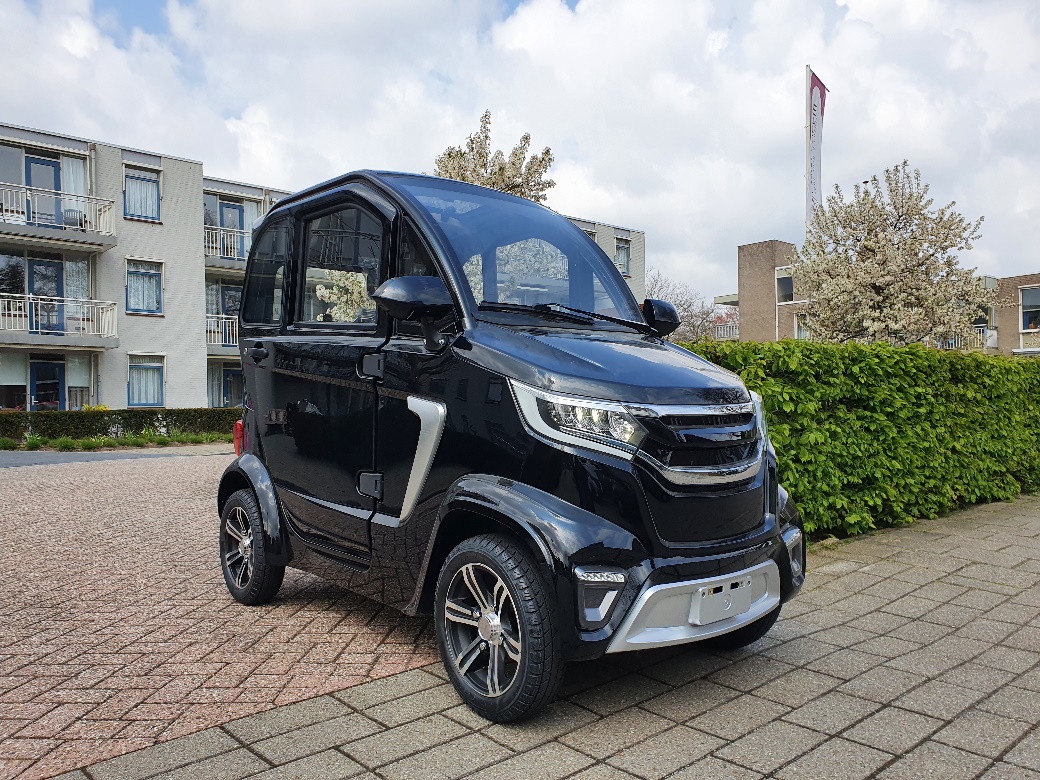 PRODUCT SPECIFICATIESMotor: 2.0 KWAccu: 60V 58Ah Lood-Gel of Lithium 60V 58 AhBrandstof: ElektrischCertificaat: EEC L6eRemsysteem: Hydraulische met remschijvenAantal zitplaatsen: 2Minimale bodemvrijheid: 120 mmBUITENAFMETINGENLengte: 2400 mmBreedte: 1100 mmHoogte: 1660 mmWielbasis: 1600GEWICHTTotaal toegestaan belasting: 230 KgGewicht exclusief batterij: 250 KgPRESTATIESMaximumsnelheid: 45 km/hKlimvermogen:15 gradenLaadtijd: 8 uurAccuduur: 60 km